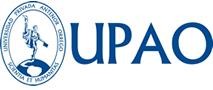 UNIVERSIDAD PRIVADA ANTENOR ORREGOVICERRECTORADO ACADÉMICOFONDO DE APOYO A LA INVESTIGACIÓN UPAO 2020PROYECTO DE INVESTIGACIÓN“Adaptación a la vulnerabilidad del cambio climático y Fenómeno del Niño por parte del sector artesanaldel Distrito Catacaos - Región Piura”EQUIPO DE INVESTIGACIÓN INTEGRADO PORMAGISTER. JORGE MIGUEL ZAPATA CHAU LICENCIADO. CARLOS CLEMENTE PERALTA CHÁVEZTESISTA. VALERIA CHERRE PIURAPresentaciónEl presente documento tiene por finalidad contribuir a la adaptación de los artesanos del Distrito de Catacaos en la Región de Piura a la adaptación al Fenómeno del Niño Costero.Consideramos que el aporte de esta investigación va a contribuir positivamente en el sector socioeconómico y cultural del Distrito puesto que, ante futuros eventos del Fenómeno del Niño Costero, los artesanos podrán estar preparados para seguir produciendo y no bajar su producción y por ende seguir con su calidad de vida.Consideramos que la convocatoria del Vicerrectorado de UPAO contribuye con el desarrollo de la investigación desde su Filial Piura para con su comunidad. Sobretodo puesto que muchos alumnos de la Filial Piura proceden del Distrito de Catacaos y algunos tienen familiares dedicados a la artesanía.Con ello, estamos deseosos de contribuir al desarrollo local de la región de Piura y qué mejor con el aporte de investigación académica en beneficio de la sociedad piurana.El equipo investigador conformado por el Magister Jorge Miguel Zapata Chau y el Sr. Carlos Peralta Chávez fueron ganadores del Fondo de Apoyo de Investigación UPAO 2014 con Resolución Vicerrectoral Nª 080-2013-VIN-UPAO. Publicando el libro titulado “Puesta en Valor del Patrimonio Cultural de la Calle Comercio en el Distrito de Catacaos, Provincia de Piura”.Y, para esta convocatoria del FEIN 2020 están volviendo a contribuir con conocimientos académicos en el Distrito de Catacaos.DATOS GENERALESSe presenta a continuación los Datos Generales que tendrá el proyecto de investigación.Titulo o nombre del ProyectoEl proyecto se ha titulado “Adaptación a la vulnerabilidad del cambio climático y Fenómeno del Niño por parte del sector artesanal del distrito Catacaos - región Piura”Línea de Investigación de la Facultad / ÁreaLa investigación se ha formulado dentro de la categoría: • Ciencia y Tecnología Ambiental. Asimismo, dentro de la categoría 5. Cambio Climático: caracterización del cambio climático y eventos “El Niño”, la vulnerabilidad y adaptación al cambio climático; y la mitigación de gases de efecto invernadero.Unidad Académica (Facultad / Escuela profesional / otra)La investigación se suscribe dentro de la Escuela de Administración, la cual está adscrita a la Facultad de Ciencias Económicas de la Universidad Privada Antenor Orrego Campus Piura.Equipo InvestigadorEl equipo de investigación estará conformado por 03 personas que realizan sus labores académicas, administrativas y de estudios en UPAO PIURA.Profesor: Magister. Jorge Miguel Zapata ChauAdministrativo UPAO: Carlos Peralta ChávezAlumna: Cherre Quintanilla Greace Valeria, tesista de la Facultad de Ciencias Económicas UPAO PIURA.Responsable del Proyecto de Investigación:El Profesor Magister Jorge Miguel Zapata Chau actual docente de la Facultad de Ciencias Económicas para la Carrera de Administración será el responsable del presente proyecto de investigación.El Profesor Zapata Chau fue ganador del Fondo de Apoyo de Investigación UPAO 2014 con Resolución Vicerrectoral Nª 080-2013-VIN-UPAO. Publicando el libro titulado “Puesta en Valor del Patrimonio Cultural de la Calle Comercio en el Distrito de Catacaos, Provincia de Piura”.Institución y/o lugar donde se ejecutará el proyectoLa investigación tiene como área geográfica de estudio el distrito de Catacaos en la Provincia de Piura, Departamento de Piura. Se ha seleccionado dicho distrito debido a que posee gran patrimonio cultural material e inmaterial y es generador de economía, negocios para sus pobladores y ofrecer una experiencia de turismo cultural y vivencial en la Provincia de Piura.Duración ( Fecha de inicio y término)La fecha de inicio la investigación se ha fijado según cronograma del FEIN 2020 que abarca desde septiembre del 2020 y la fecha de fin para septiembre del 2021. Totalizando 12 meses de trabajo de investigación y finalizará con la publicación de la misma.PLAN DE INVESTIGACIÓNPlanteamiento y formulación del ProblemaCatacaos es un distrito ubicado a 12 kilómetros de la ciudad de Piura, ciudad famosa por sus artesanías, sus sombreros de paja, su gastronomía y sus trabajos en oro y plata. Desde la ciudad se puede llegar tomando un taxi, un bus o un colectivo que lo llevará hasta su destino.Entre sus principales atractivos figura la calle Comercio con una antigüedad de más de dos siglos, esta es la calle más famosa de Catacaos y alberga en sus más de cuatrocuadras a talentosos alfareros de la zona. En el lugar, también, se encuentra la Casa de la Cultura, paso imperdible durante su recorrido.También figura la Iglesia San Juan Bautista que fue construida en 1547 y reconstruida en 1915. Su fachada advierte un estilo neoclásico con dos torres y una cúpula en donde destacan las pinturas de los artistas de la zona como Mari Susan Campoverde; José Ipanaqué Trelles. Cabe indicar que por la cantidad de frescos que alberga y sus hermosos vitrales pintados en techos y paredes el Templo, son considerados una réplica de la famosa Capilla Sixtina. Dirección: Plaza de Armas de Catacaos.Ha pasado más de tres años de El Niño costero, y Catacaos –el distrito piurano más golpeado por esta catástrofe– aún lucha por reponerse. Las calles son una suma de polvareda y zanjas mal cerradas por la rehabilitación de las tuberías de agua y desagüe. Los diques del río Piura, por donde se coló el agua en marzo del año 2017, siguen rotos; y el arreglo de la pista Piura-Catacaos sigue siendo una promesa pues sólo se ha hecho la rehabilitación más no la reconstrucción.Según el Centro de Operaciones de Emergencia Regional (COER)1 Piura, en “Catacaos el fenómeno de El Niño costero dejó 45 mil afectados, y 15 mil damnificados por las lluvias”. La mayoría de estos últimos perdieron sus casas y siguen viviendo en refugios temporales en la carretera Piura-Chiclayo.Pero lo que más preocupa a los vecinos de Catacaos es que los diques de la margen izquierda del río Piura siguen rotos en cinco puntos. Solo se ha arrimado la arena de la des colmatación del río hacia algunos puntos afectados.En medio de todo ello los hombres y mujeres de Catacaos, muchos de los cuales se dedican a la artesanía, luchan por subsistir y continúan con sus habituales actividades referentes a la fabricación de sombreros de paja toquilla y cerámica, en el distrito considerado como la capital artesanal de la región Piura; hay que resaltar que éstas son actividades que da lugar al desarrollo de la economía de la región Piura, sin1 Centro de Operaciones de Emergencia Regional (COER) Piuraembargo, la inundación que aconteció un 27 de marzo del año 2017 a causa de las intensas lluvias a consecuencia del Fenómeno del Niño Costero, ha originado estragos y cuantiosas pérdidas económicas.Los efectos económicos que trajo consigo este Fenómeno del Niño Costero son innegablemente catastróficos a comparación con los últimos Fenómenos pluviales de los años 1983 y 1998, no sólo por la cantidad de damnificados y heridos sino por el impacto en los sectores productivos como la agricultura, ganadería, pesquería, turismo, transporte y comunicación, minería y sobre todo en el sector artesanal del distrito de Catacaos que afectó considerable.Entonces, conocedores de todas las bondades del pueblo de Catacaos, es que nace la inquietud de conocer de qué manera se vio afectada la población de esta zona, en especial los artesanos, aquellos hombres y mujeres que viven las zonas precarias del distrito y cuyas viviendas fueron arrasadas violentamente. Lo que se pretende abordar en este plan de investigación, es conocer las consecuencias que dejó el fenómeno de El Niño Costero en los artesanos del Bajo Piura, en donde se detallará la situación de dichos artesanos en el antes, durante y después de un desastre natural como el ya mencionado.Cabe señalar que el fenómeno de “El Niño”, es reconocido por el calentamiento de las aguas tropicales, las cuales avanzan de norte a sur, en sentido contrario con la corriente de Humboldt, cuyas aguas frías que provienen del sur de chile.Este fenómeno costero se presentó durante el verano del 2017 con mayor fuerza que años anteriores, y lo que es peor aún, encontró a la región Piura totalmente desguarnecida de obras de protección que salvaguardaran la integridad de sus habitantes y por ende de los artesanos que se hallaban en una etapa de progreso y despegue, afectándolos seriamente.Se espera que la investigación pueda servir de ayuda para que en un futuro los artesanos puedan tomar sus precauciones, ayudados por las autoridades de cada unade sus zonas, y vuelvan a reinsertarse en el mercado comercial, debido a que en un 90 % el turismo ha descendido, ya que los visitantes nacionales como extranjeros no se sienten del todo seguros de hacer turismo en la región. Por ende, algunos de los artesanos se encuentran actualmente trabajando y dedicándose a otras actividades económicas ajenas a la artesanía.La inundación es el fenómeno hidrológico que reporta mayores impactos en la sociedad. Es así que estas representan aproximadamente el 50 % de los desastres naturales no biológicos que ocurren en el mundo (Guha-Sapir, 2011)2. Además, las inundaciones son el fenómeno que más personas afectadas reporta a nivel mundial, casi el 85%, y en fallecidos es aproximadamente el 3 % (EM-DAT, 2010)3. Por tanto, al producirse un hecho de esta naturaleza, trae como consecuencia lamentables y cuantiosos decesos, miles de damnificados y significativas pérdidas económicas que, como efecto añadido, genera reducción en la calidad de vida y obstaculiza el desarrollo sostenible del país (Indeci, 2010)4.Según los organismos internacionales la ocurrencia de inundaciones se ve incrementada por la presencia del fenómeno El Niño, afectando a 19 de los 41 países en los cuales repercute el mencionado fenómeno (Indeci, 2009)5. En el Perú el último fenómeno El Niño que causó una mayor pérdida socioeconómica ocurrió en el año 1997 y 1998, llegando a su categoría extraordinaria. Este evento fue uno de los más catastróficos de los ocurridos en nuestro país.Hay que recordar que el distrito de Catacaos es uno de los lugares turísticos con mayor afluencia de visitantes en el norte del país, reconocido por la habilidad y destreza en las manos de sus vivientes para con el tejido de paja toquilla, cuero repujado,2 GUHA-SAPIR, D. (2011). Disasters in Numbers 2010. Catholic University of Louvain. Belgium. January 24, Geneva. Link: http://cred.be/sites/default/files/Disaster_numbers_presentation_2010.pdf3 EM-DTA (2010). 2010 disasters in numbers. The international disasters database. Se puede encontrar el documento en el link: www.emdat.be/publications4 INDECI. (2011). Evaluación del Impacto socioeconómico de la temporada de lluvias 2010 en la región Cusco. Cuaderno Técnico N° 07.}5 INDECI (2009). Compendio estadístico de prevención y atención de desastres – Daños por fenómeno El Niño 1997 – 1998.orfebrería y confección de maravillosas joyas en filigrana de oro y plata, el cual fue extremadamente afectado por el hecho acontecido.La noticia del Niño Costeño se conoció en ámbitos internacionales, y fue entonces que comenzó a llegar todo tipo de ayuda para los afectados, entre los cuales no sólo se hallaban los habitantes de este populoso distrito, sino también los artesanos, cuya afectación redundaba en el progreso de todo un pueblo que había estado luchando años para salir adelante y mejorar su calidad de vida.La presente investigación tiene como objetivo difundir las consecuencias que han dejado en anteriores oportunidades y en esta ocasión desastres como éstos, sin que hasta el momento las autoridades tomen las precauciones necesarias para salvaguardar la integridad no sólo de sus habitantes sino también de los artesanos que suelen darle vida turística al pueblo, y se busque la manera de que estos vuelvan a reinsertarse en el mercado comercial, tal como era antes de lo ocurrido con el fenómeno del Niño Costero.¿Cuál es la adaptación a la vulnerabilidad del cambio climático y FEN que adaptado o tratan de adaptar los integrantes del sector artesanal de la región Piura?Gráfico N° 01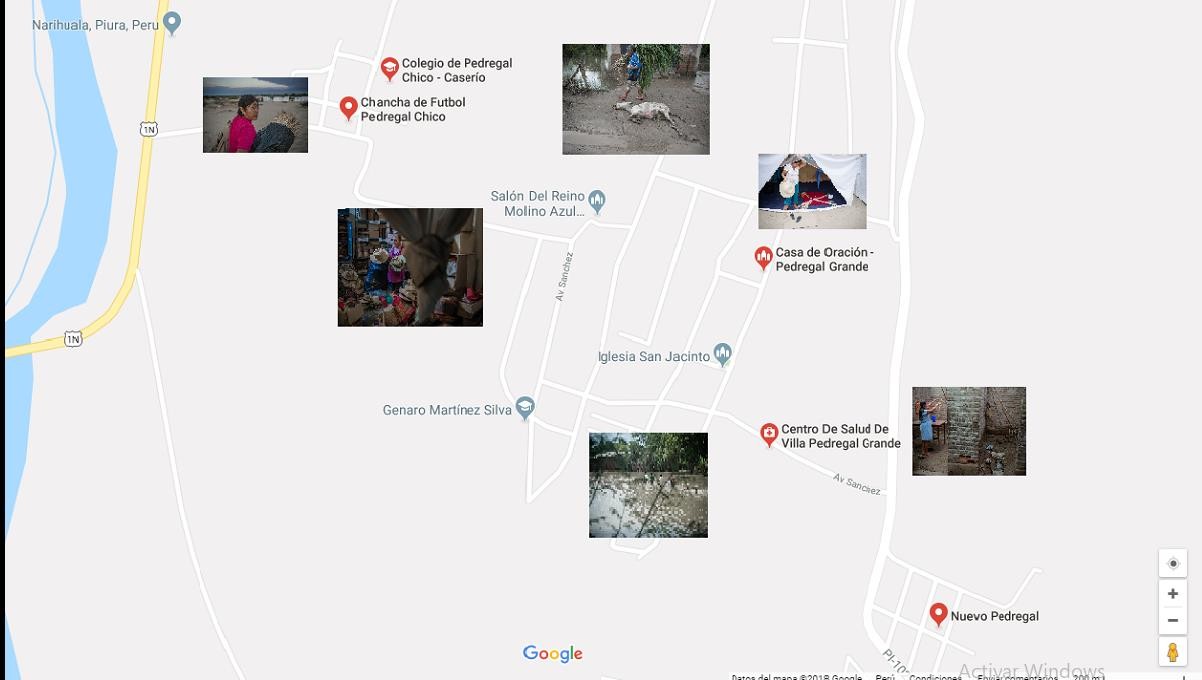 Fuente: Elaboración Propia – Colaboración en Fotografías Miguel Arreátegui Rodríguez.AntecedentesComo antecedentes del problema podemos identificar y mencionar:El desconocimiento de las autoridades de la Municipalidad Distrital de Catacaos para la adaptación y vulnerabilidad del cambio climático y FEN por parte del sector artesanal región Piura.La dejadez por parte de las autoridades de la Municipalidad Distrital de Catacaos para tener un plan de contingencia y plan estratégico en la adaptación y vulnerabilidad del cambio climático y FEN por parte del sector artesanal región Piura.JustificaciónSe pretende que no vuelva a suceder lo ocurrido el 27 de marzo 2017 en el desborde del río que afecto en gran magnitud al bajo Piura, distrito de Catacaos.Se pretende que no vuelva a suceder lo ocurrido el 27 de febrero 2019 ante la zozobra de un posible desborde del río a la altura de Simbilá, debido a que las defensas nunca fueron reconstruidas o corregidas en el gobierno 2014-2018.Se pretende que la población y las autoridades del distrito de Catacaos estén preparados ante un posible desborde del río y tomen conciencia acerca de la vulnerabilidad del cambio climático y FEN por parte del sector artesanal.Crear una identidad conocedora en los pobladores y autoridades del distrito de Catacaos.Las viviendas que se ven afectadas por una inundación son aquellas que se encuentran en mayor condición de vulnerabilidad. Primordialmente, dichas viviendas suelen tener características como: paredes de adobe, techos de caña con torta de barro y pisos de tierra compactada.La destrucción o afectación de una vivienda, impacta en forma directa sobre el bienestar de las personas, debido a que estas pueden llegar a perder tanto sus bienes materiales como su propia vida. Esto se pudo notar claramente durante los fenómenos El Niño de 1972, 1982- 1983 y 1997-1998.El Fenómeno de El Niño Costero ha dejado grandes pérdidas para los diferentes sectores productivos de la Región Piura, y entre ellos a uno muy especial como es el sector artesanal. En base a las estadísticas y análisis que han efectuado los expertos; se deduce que, el Bajo Piura y Chulucanas han sido los más afectados. Al respecto, se estima que hay un aproximado de 2 500 artesanos damnificados. Éste fenómeno arrasó con sus talleres, maquinarias, enseres, casas, entre otros.En la actualidad, las autoridades y empresas privadas también se suman al trabajo de la reconstrucción de Piura, pues vienen evaluando los daños y, las posibles acciones que se ejecutarán para poder prevenir y mitigar los efectos surgidos, y los que vendrán en adelante.La presencia del Ministerio de Comercio Exterior y Turismo como órgano competente de apoyo al sector turismo, viene trabajando en la reconstrucción de la producción del artesano, por lo que, ha quedado en apoyar al rubro artesanal con una suma de 500 mil al Cite Cerámica para los ceramistas y con 900 mil al Cite Joyería para las productoras de la línea artesanal de fibra vegetal. Se desea que el sector artesanal pueda poco a poco reactivarse de manera sostenida y responsable en la economía peruana.Objetivos Objetivo GeneralIdentificar la adaptación a la vulnerabilidad del cambio climático y FEN por parte del sector artesanal de la región Piura distrito de Catacaos, periodo 2017.Objetivos EspecíficosIdentificar las localidades y el número de artesanos que se vieron afectados por el Fenómeno del Niño Costero distrito de Catacaos-Piura, periodo 2017.Determinar los daños materiales y económicos que produjo el Fenómeno del Niño Costero a los artesanos del bajo Piura distrito de Catacaos- Piura, periodo 2017.Determinar la disminución de producción - ventas y turismo que produjo el Fenómeno del Niño Costero a los artesanos del bajo Piura distrito de Catacaos- Piura, periodo 2017.Determinar la pérdida económica por deterioro de infraestructura causada por el Fenómeno Del Niño Costero en el sector artesanal Catacaos-Piura.Marco TeóricoUbicación geográfica del territorio peruanoEl Perú está localizado en la parte occidental del continente sudamericano. Tiene una superficie de 1 285 216 Km2, limita por El Norte con Ecuador y Colombia, por El Este con Brasil, por El Sureste con Bolivia, por El Sur con Chile y por El Oeste con El Océano Pacífico.El territorio peruano está ubicado en La Costa occidental del subcontinente, en el denominado Círculo de Fuego del Pacifico, región que bordea El Océano Pacífico y que es escenario del 75% de la actividad sísmica del planeta, cerca al litoral convergen la placa de Nazca y la placa sudamericana, adentrándose la primera a una velocidad anual de 10 centímetros por debajo de la segunda. Lo que crea una presión tectónica que periódicamente libera energía generando sismos de diversas magnitudes.En el Perú el fenómeno volcánico es secundario, por no presentar actividad. Este fenómeno por depender de los movimientos a gran escala de los continentes. Los maremotos o 'tsunamis' son también alteraciones que pueden ocasionar grandes desastres, pero en nuestro territorio estos eventos se han presentado esporádicamente.Si nos desplazamos a la ubicación Geográfica del distrito de Catacaos, uno de los nueve distritos de la provincia de Piura, situado en la costa norte del Perú, provincia de Piura en la Región Piura, indicaremos que está a tan solo 12 km al sur oeste de la ciudad de Piura. El distrito de Catacaos es el centro de la Región y divide por el norte a Piura, Castilla, Tambo grande y hacia el sur al Bajo Piura, la Arena, Cura Mori, El Tallán, y los distritos de Cristo Nos Valga y Sechura. Su superficie es de 2,565.78 km2 y su altitud de 23 m.s.n.m.Catacaos reúne a excelentes artesanos dedicados a la elaboración de filigrana en plata y oro; tejidos de paja toquilla de sombreros; y trabajos de cestería. Su cocina también es notable y su sabor es un referente para degustar lo mejor de la gastronomía piurana.En la calle Comercio, una de las principales arterias del distrito de Catacaos, están la mayoría de las tiendas artesanales.Además, puede visitar la iglesia San Juan Bautista y el Centro de Innovación Tecnológica de Joyería, donde destacados orfebres realizan demostración de elaboración de finas piezas de filigrana en plata.HipótesisCatacaos es conocido también como Heroica Villa, y se le adjudicó este título debido a que el pueblo entero en 1827, protestó, por el nombramiento del General Simón Bolívar, como presidente vitalicio del Perú, en acto Público, es por ello que a todos sus pobladores se le conoce como gente de lucha, gente que no se amilana, gente que sabe lograr sus objetivos y si bien en muy cierto que los daños alcanzados por el fenómeno del niño en el sector artesanal de Catacaos, esto no los amedrentó, si no que los hizo más fuertes e hizo que resurjan.La hipótesis de la investigación es que con el presente trabajo de investigación podemos contribuir al desarrollo económico y social de los artesanos y pobladores del Distrito de Catacaos. Y hacer frente a nuevos episodios del Fenómeno del Niño Costero.Metodología Tipo de investigación Población:La población seleccionada para los fines de la presente investigación estuvo conformada por los (560) artesanos pertenecientes a distintas Asociaciones de Artesanos del distrito de Catacaos que trabajan con paja toquilla.Marco ConceptualEl presente trabajo fue desarrollado teniendo en cuenta que figuran 560 artesanos pertenecientes a distintas Asociaciones de Artesanos del distrito de Catacaos.MuestraEl presente trabajo fue desarrollado desde la perspectiva del método Delphi, definiendo a los (10) artesanos más representativos del distrito de Catacaos que trabajan con paja toquilla.Técnicas e instrumentos de recolección de datos:Entrevista: Sirve para obtener datos y testimonios verbales por medio de la intervención directa del investigador y la persona entrevistada.Guía de la entrevista: Consiste en una serie de preguntas dirigidas a cada uno de los artesanos del top 10, que permitirá obtener respuestas directas sobre la situación actual de las consecuencias que dejó el Fenómeno del Niño Costero en el distrito de Catacaos.BibliografíaCentro de Operaciones de Emergencia Regional (COER) Piura.EM-DTA (2010). 2010 disasters in numbers. The international disasters database.ERP (Andrés Vera Córdova).GUHA-SAPIR, D. (2011). Disasters in Numbers 2010. Catholic University of Louvain. Belgium. January 24, Geneva.HOCQUENGHEM, A. & ORTLIEB, L. (1992). Eventos El Niño y lluvias anormales en la costa del Perú: Siglos XVI-XIX. Bull. Inst. Fr. Études andines.INDECI. (2011). Evaluación del Impacto socioeconómico de la temporada de lluvias 2010 en la región Cusco. Cuaderno Técnico N° 07.INDECI (2009). Compendio estadístico de prevención y atención de desastres – Daños por fenómeno El Niño 1997 – 1998.Cronograma de InvestigaciónPresupuesto del ProyectoHojas de Vida del Equipo Investigador                                                                  JORGE MIGUEL ZAPATA CHAU                                         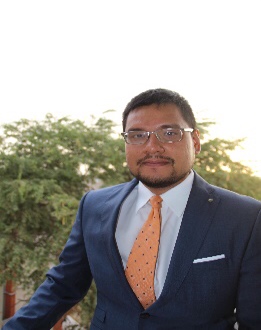 Empresa Cultural: TProyecta: Emprendimiento Cultural de VanguardiaDatos de Contacto: 968-179-056 E-Mail: tproyecta@gmail.comLinkedIn: http://linkedin.com/in/jorge-zapata-160192115Brief Jorge Miguel Zapata Chau es Master en Administración Pública por la Western Kentucky University, USA y Licenciado en Administración de Empresas por la Universidad de Piura.  Ha trabajado en la sede central del Grupo Banco Mundial en Washington DC para la unidad de Medio Ambiente de la Región de América Latina y el Caribe, especializándose en proyectos de lucha contra la pobreza y cooperación internacional. Ha sido miembro del Washington Center Program for Scholars en Washington DC participando en el programa “North American Free Trade Agreedment y American Leaders Program”. A la fecha ha realizado movilidad académica internacional a la ciudad de Bogotá, Colombia en las universidades Corporación Unificada Nacional para la Educación Superior (CUN) y la Universidad Santo Tomás. Es Profesor Ordinario Auxiliar y ha sido Tutor de la Facultad de Ciencias Económicas de la Universidad Privada Antenor Orrego en Piura. Habiendo impartido los siguientes cursos: Teoría Administrativa, Planeamiento y Control, Gestión del Talento Humano, Investigación Creatividad y Emprendimiento, Responsabilidad Social Empresarial, Proyecto de Investigación, Prácticas Pre Profesionales I y Prácticas Pre Profesionales II, Diseño Organizacional y de Procesos, Comportamiento Organizacional, Administración Pública, Cultura Emprendedora, Tesis I y Tesis II, Finanzas Corporativas, Gerencia Estratégica, Gerencia de Riesgos, Microeconomía, Microfinanzas, Negocios Internacionales, Generación Empresas I y Generación de Empresas II, Planeamiento Estratégico. También es miembro del Comité Editorial de la Revista Negocios de la Facultad de Ciencias Económicas. También forma parte de ZegelIPAE, empresa del grupo Intercorp, e imparte los siguientes cursos en Pregrado: Asesoría de Tesis, Marketing, Administración Turística, Medio Ambiente y Desarrollo Sostenible, Sociedad y Economía de la Globalización, Investigación e Innovación Tecnológica. En Posgrado Diplomados, imparte los siguientes módulos: Administración de Empresas, Planeamiento Estratégico, Diseño Organizacional, Branding, Recursos Humanos, La Nueva Gestión Pública en el contexto de la modernización del Estado.Es Director General de la empresa cultural TProyecta: Emprendimiento Cultural de Vanguardia la cual se dedica al diseño y ejecución de proyectos culturales para el desarrollo. También a la difusión de noticias de interés para el sector empresarial, cultural y turístico del Perú. Este portal web genera un tráfico de visitas de 15,000 personas mensuales en promedio. También está desarrollando el proyecto de emprendimiento cultural Cultural Factory en el caserío La Mariposa, Piura, Perú. Ha realizado investigaciones en el desarrollo del sector cultural y su repercusión en el desarrollo económico del Perú. Publicado su proyecto de investigación titulado “Puesta en Valor del Patrimonio Cultural de la Calle Comercio en el Distrito de Catacaos, Provincia de Piura” el cual fue ganador en la convocatoria organizada por el Fondo de Apoyo a la Investigación-Subvención 2014” de la Oficina de Investigación de la Universidad Privada Antenor Orrego según Resolución Vicerrectoral N° 080-2013-VIN-UPAO.Ha sido Director y Profesor Ordinario Auxiliar de los cursos Proyectos Culturales I y II e Introducción a la Administración en la Licenciatura de Historia y Gestión Cultural de la Facultad de Humanidades de la Universidad de Piura. También se ha desempeñado como Director de Proyectos de Desarrollo Socio Cultural financiados por organismos internacionales como la Organización Mundial de Turismo (OMT) y Agencia Española de Cooperación Internacional para el Desarrollo (AECID). También es Vicepresidente de Gestión Cultural de la Asociación de Museólogos, y Gestores Culturales (AMIG-PERÚ).  Ha asesorado a instituciones locales en la ciudad de Piura como la Municipalidad Provincial de Piura en la Gerencia de Desarrollo Económico Local para la implementación del Organización de Gestión de Destino (OGD) para el Turismo en la provincia de Piura; y a ONG Self Reliant Agriculture de USA en la implementación de proyectos de fortalecimiento de capacidades productivas y combatir la desnutrición infantil. Formación Académica:- Certificado de Jornada Académica y Empresarial. Universidad Santo Tomás. Bogotá. Colombia. Octubre 2019-Certificado de Participación para brindar clases, charlas y capacitaciones al Programa de Administración de Empresas. Impactando de manera asertiva en el trabajo cooperativo entre nuestras instituciones. 18 Horas Académicas. Corporación Unificada Nacional de la Educación Superior. Bogotá. Colombia. Octubre 2019-Certificado del Curso Taller. Software Antiplagio Turnitin.-Certificado del Curso Taller: Investigación Cualitativa. Del Programa de Formación Docente. 20 Horas Académicas. Universidad Privada Antenor Orrego. Junio 2019.-Certificado del Curso: Tutoría Universitaria. Programa de Perfeccionamiento en Docencia Universitaria. Línea de formación: Tutoría y Apoyo al Estudiante. 20 Horas Académicas. Universidad Privada Antenor Orrego. Noviembre 2018.-Constancia del Curso: Evaluación por Competencias – Elaboración de instrumentos de evaluación. Programa de Perfeccionamiento en Docencia Universitaria. Línea de formación: Planificación y evaluación de la enseñanza y aprendizaje por competencias. 40 Horas Académicas. Universidad Privada Antenor Orrego. Noviembre 2018.-Constancia del Curso: Investigación Formativa y el enfoque de Responsabilidad Social – Articulación de la I+D+I y A RSU en el Proceso de Aprendizaje. Programa de Formación en Docencia Universitaria. Línea de formación: Investigación formativa y responsabilidad social universitaria. 50 Horas Académicas. Universidad Privada Antenor Orrego. Noviembre 2018.-Certificado del Curso Taller: Investigación Formativa y el enfoque de Responsabilidad Social – Articulación de la I+D+I y A RSU en el Proceso de Aprendizaje. Programa de Formación en Docencia Universitaria. Línea de formación: Investigación formativa y responsabilidad social universitaria. 50 Horas Académicas. Universidad Privada Antenor Orrego. Noviembre 2018.-Certificado del Curso: Evaluación por Competencias-Elaboración de instrumentos de evaluación. Programa de Perfeccionamiento en Docencia Universitaria. Línea de formación: Planificación y evaluación de la enseñanza y aprendizaje por competencias. 40 Horas Académicas. Universidad Privada Antenor Orrego. Noviembre 2018.-Constancia del Curso: Tutoría Universitaria. Programa de Perfeccionamiento en Docencia Universitaria. Línea de formación: Tutoría y Apoyo al Estudiante. 20 Horas Académicas. Universidad Privada Antenor Orrego. Noviembre 2018.-Constancia del Curso: Planificación Silábica y Estrategias Metodológicas para el aprendizaje – enseñanza por competencias. Programa de Perfeccionamiento en Docencia Universitaria. Línea de formación: Planificación y Evaluación de la Enseñanza y el Aprendizaje por Competencias. 40 Horas Académicas. Universidad Privada Antenor Orrego. Abril 2018.-Certificado del Curso Taller: Estrategias Comunicacionales y Buen Clima en el Aula. Programa de Perfeccionamiento en Docencia Universitaria. Línea de formación: Planificación y Evaluación de la Enseñanza y el Aprendizaje por Competencias. 12 Horas Académicas. Universidad Privada Antenor Orrego. Marzo 2018.             -Certificado de Dominio del Idioma Inglés a Nivel Avanzado.		             Centro de Idiomas de la Universidad Privada Antenor Orrego. Diciembre 2014.             -Diplomado en Formación Docente Universitaria.		             Universidad de Piura. Marzo 2008 al 2011-Master en Administración Pública.  Graduado con el Título de Summa Cum Laude.Western Kentucky University, Bowling Green, Kentucky. Graduado con promedio de 3.9/4.0 en Diciembre 2005.Reconocimiento de Grados y Títulos Extranjeros por SUNEDU RESOLUCIÓN Nº 2623-2019-SUNEDU-02-15-02-The Washington Center Program. Washington DC 	Agosto- Diciembre 2005-English as a Second Language International.Western Kentucky University, Bowling Green, Kentucky.Graduado con promedio 4.0/4.0 en Mayo 2004.-Licenciado en Administración de Empresas.Universidad de Piura, Piura, PerúGraduado Enero 2004.Registrado en SUNEDU-Bachiller en Administración de Empresas.Universidad de Piura, Piura, PerúGraduado Diciembre 2003.Registrado en SUNEDU-Estudios de Intercambio Universitario en EspañaUniversidad de Oviedo, Oviedo, EspañaFebrero a Mayo 2002.Docencia Universitaria:    -Profesor del Módulo La Nueva Gestión Pública en el contexto de la modernización del Estado.           ZEGELIPAE Diplomado de Gestión Pública. Abril 2019 a la fecha.           -Profesor del curso Asesoría de Tesis.           ZEGELIPAE Carreras. Abril 2019 a la fecha.                       -Profesor del Curso Marketing		            ZEGELIPAE Carreras. Septiembre 2017 a la fecha.            -Profesor del Curso Investigación e Innovación Tecnológica. 		            ZEGELIPAE Carreras. Septiembre 2017 a la fecha.            -Profesor del Curso Sociedad y Economía de la Globalización.		            ZEGELIPAE Carreras. Abril 2017 a la fecha.            -Profesor del Curso Medio Ambiente y Desarrollo Sostenible.		            ZEGELIPAE Carreras. Abril 2017 a la fecha.            -Profesor del Módulo Branding.                           ZEGELIPAE Diplomado de Administración. Septiembre 2017 a la fecha.            -Profesor del Módulo Recursos Humanos.                          ZEGELIPAE Diplomado de Administración. Septiembre 2017 a la fecha.           -Profesor del Módulo Diseño Organizacional.                           ZEGELIPAE Diplomado de Administración. Mayo 2017 a la fecha.            -Profesor del curso Promoción y Publicidad Turística. 		            ZEGELIPAE Carreras. Septiembre 2016 a la fecha.	                            -Profesor del Módulo Planeamiento Estratégico. 		            ZEGELIPAE Diplomado de Administración. Septiembre 2016 a la fecha.-Profesor del curso Planeamiento Estratégico. Facultad de Ciencias Económicas.Universidad Privada Antenor Orrego. Enero 2018 a la fecha.-Profesor del curso Generación de Empresas I. Facultad de Ciencias Económicas.Universidad Privada Antenor Orrego. Enero 2018 a la fecha.-Profesor del curso Generación de Empresas II. Facultad de Ciencias Económicas.Universidad Privada Antenor Orrego. Enero 2018 a la fecha.-Profesor del curso Finanzas Corporativas. Facultad de Ciencias Económicas.Universidad Privada Antenor Orrego. Enero 2018 a la fecha.-Profesor del curso Microfinanzas. Facultad de Ciencias Económicas.Universidad Privada Antenor Orrego. Agosto 2017 a la fecha.-Profesor del curso Microeconomía. Facultad de Ciencias Económicas.Universidad Privada Antenor Orrego. Abril 2017 a la fecha.-Profesor del curso Gerencia Estratégica. Facultad de Ciencias Económicas.Universidad Privada Antenor Orrego. Abril 2017 a la fecha.-Profesor del curso Gerencia Riesgos. Facultad de Ciencias Económicas.Universidad Privada Antenor Orrego. Abril 2017 a la fecha.-Profesor del curso Negocios Internacionales. Facultad de Ciencias Económicas.Universidad Privada Antenor Orrego. Abril 2017 a la fecha.-Profesor del curso Introducción a los Negocios. Facultad de Ciencias Económicas.Universidad Privada Antenor Orrego. Abril 2017 a la fecha.-Profesor del curso Tesis I. Facultad de Ciencias Económicas. Universidad Privada Antenor Orrego. Agosto 2016 a la fecha-Profesor del curso Tesis II. Facultad de Ciencias Económicas. Universidad Privada Antenor Orrego. Agosto 2016 a la fecha-Profesor del curso Administración Pública. Facultad de Ciencias Económicas. Universidad Privada Antenor Orrego. Agosto 2015 a la fecha	-Profesor del curso Responsabilidad Social Empresarial. Facultad de Ciencias Económicas. Universidad Privada Antenor Orrego. Marzo 2015 a la fecha.-Profesor del curso Investigación, Creatividad y Emprendimiento. Facultad de Ciencias Económicas. Universidad Privada Antenor Orrego. Marzo 2015.-Profesor del curso Cultura Emprendedora. Facultad de Ciencias Económicas. Universidad Privada Antenor Orrego. Marzo 2015.-Profesor del curso Prácticas Pre Profesionales I. Facultad de Ciencias Económicas. Universidad Privada Antenor Orrego. Marzo 2014 a la fecha-Profesor del curso Prácticas Pre Profesionales II. Facultad de Ciencias Económicas. Universidad Privada Antenor Orrego. Marzo 2014 a la fecha-Profesor del curso Diseño Organizacional y de Procesos. Facultad de Ciencias Económicas. Universidad Privada Antenor Orrego. Marzo 2013 a la fecha	-Profesor del curso Comportamiento Organizacional. Facultad de Ciencias Económicas. Universidad Privada Antenor Orrego. Marzo a julio 2013	-Profesor del curso Proyecto de Investigación. Facultad de Ciencias Económicas. Universidad Privada Antenor Orrego. Agosto a diciembre 2014	-Profesor del curso Teoría de la Administración. Facultad de Ciencias Económicas. Universidad Privada Antenor Orrego. Marzo 2012 a diciembre 2014	-Profesor del curso Planeamiento y Control. Facultad de Ciencias Económicas. Universidad Privada Antenor Orrego. Marzo 2012 a diciembre 2014-Profesor del curso Gestión del Talento Humano. Facultad de Ciencias Económicas. Universidad Privada Antenor Orrego. Marzo 2012 a la fecha.	-Profesor del curso Introducción a la Administración. Facultad de Humanidades. Licenciatura de Historia y Gestión Cultural. Universidad de Piura. Agosto 2010 a Diciembre 2011.-Profesor de los cursos Proyectos Culturales I y II. Facultad de Humanidades. Licenciatura de Historia y Gestión Cultural. Universidad de Piura. Agosto 2006 a Diciembre 2011. -Director de Gestión Cultural de la Asociación de Museólogos e Intérpretes del Patrimonio (AMIG-PERU). Marzo 2007 a la fecha.Cargos en Facultad:          -Tutor de la Facultad de Ciencias Económicas. Universidad Privada Antenor Orrego.             Marzo 2013 a Marzo 2016.-Miembro del Comité de Editorial Revista Negocios. Facultad de Ciencias Económicas. Universidad Privada Antenor Orrego. Octubre 2013 a la fecha. Resolución N° 0512-2013-FCCEE-D-UPAO.              -Director Licenciatura Historia y Gestión Cultural. Facultad de Humanidades de la              Universidad de Piura.           		            -Adjunto al Decanato. Facultad de Humanidades de Universidad de Piura.		            -Controller del Presupuesto de Facultad. Facultad de Humanidades de Universidad de             Piura.		Director de Proyectos Cooperación Internacional:-Proyecto Cultural Factory. Proyecto de Emprendimiento Socio Cultural para 60 niños del Caserío de La Mariposa, Ejidos, Piura, Perú. Se está desarrollando habilidades para el desarrollo cultural, económico, medio ambiente, y aprendizaje del idioma inglés. Trabajamos con voluntarios universitarios de Perú y de USA, Brazil, República Checa. Marzo 2012 a la fecha. -Proyecto Binacional “Impulso a las prácticas del Turismo Rural que contribuyan a la      Reducción de la Pobreza en el marco de una Gestión Efectiva de los destinos a lo largo del Camino Principal Andino o Qhapac Ñan en Aypate”. Financiado por la Organización Mundial de Turismo (OMT), la Fundación ST-EP y coordinado el Servicio Holandés de Cooperación al Desarrollo (SNV-Perú). El fondo del proyecto administrado fue de $ 60,000 dólares americanos.-Proyecto “Patrimonio Cultural y Turismo en la Región de Piura”. Proyecto enmarcado en el Programa de Cooperación Interuniversitario (PCI) y administrado durante dos periodos consecutivos durante el 2008 y 2009. El proyecto es financiado por la Agencia Española de Cooperación Internacional para el Desarrollo (AECID) y ejecutado por la Universidad de Sevilla, España y la Universidad de Piura, Perú. El fondo del proyecto administrado es de 20,000 euros para cada periodo.-Proyecto “San Miguel de Piura: Primera Fundación Española en el Perú”. Proyecto que viene siendo ejecutado entre la Universidad Politécnica de Madrid (UPM) junto con la Universidad de Piura (UDEP) y cuenta con el financiamiento de Fundación Diálogos, Agencia Española de Cooperación Internacional para el Desarrollo (AECID).Ponencias Internacionales: -“Emprendedor de Negocios Culturales: Retos y Oportunidades”. II Congreso Internacional de Museos y Gestión Cultural. AMIG PERÚ. Octubre 2016-“Annual Meeting for the 2015 Projects and Planing Activities”. Para Proyecto de Responsabilidad Social Empresarial Cultural Factory de TProyecta: Emprendimiento Cultural de Vanguardia en Miami, USA. Octubre 2015-“Annual Meeting for the 2014 Projects and Planing Activities”. Para Proyecto de Responsabilidad Social Empresarial Cultural Factory de TProyecta: Emprendimiento Cultural de Vanguardia en Miami, USA. Noviembre 2013Ponencias Nacionales:	-“Jornada Informativa para Prestadores de Servicios Turísticos por el Día Mundial del Turismo”. Organizado por PROMPERU. IPERU PIURA. Septiembre 2018.Investigaciones:	-Informe de Bases San Miguel de Piura Primera Fundación Española en el Perú. Libro    que publicado gracias al financiamiento de la Agencia Española de Cooperación Internacional para el Desarrollo (AECID), para el proyecto del mismo nombre. Enero 2009.	-Compartiendo el Patrimonio: II Jornadas Internacionales sobre Gestión Integral de Recursos Culturales en Andalucía y Piura. Este libro se enmarca en el proyecto “Patrimonio Cultural y Turismo en la Región de Piura” financiado el año 2008 y 2009 por la Agencia Española de Cooperación Internacional para el Desarrollo (AECID).-Grupo Banco Mundial, Washington DC. Región Latino América y El Caribe. Unidad de Medio Ambiente. Proyectos Medio Ambientales para los siguientes países: República Dominicana, Perú, El Salvador, y Guatemala. Diciembre 2005.-Maestría en Administración Pública, Western Kentucky University, KY, USA. Caso de Estudios “Reingeniería de la Municipalidad de Piura.” Marzo 2005. -Tesis: “Reclutamiento y Selección de Personal para un Hotel”. Graduado con mención Sobresaliente y obtención del Título de Licenciado en Administración del Empresas. Universidad de Piura, Perú. Diciembre 2003.Libro publicado:	-Museología y Museos. AMIG PERU. Director Editorial y Autor. Mayo 2017 -“Puesta en Valor del Patrimonio Cultural de la Calle Comercio en el Distrito de Catacaos, Provincia de Piura”. Resolución Vicerrectoral N° 080-2013-VIN-UPAO.	-Informe de Bases San Miguel de Piura Primera Fundación Española en el Perú. Libro que será publicado gracias al financiamiento de la Agencia Española de Cooperación Internacional para el Desarrollo (AECID). Co autor. Publicado por la Universidad de Sevilla. Marzo 2010.Asesor de Tesis:	- La Felicidad y el Bienestar Laboral. Universidad Pacífico. Maestría en Desarrollo Organizacional y Dirección de Personas. En proceso de elaboración.-Innovación de la Estrategia Comercial de la Licenciatura de Historia y Gestión Cultural. Universidad de Piura. Fecha de sustentación Marzo 2011. La Tesis obtuvo la mención de Sobresaliente.	-Proyecto Integral de dinamización del Museo Paleontológico Elba Aranda de Sarango. Universidad de Piura. Fecha de sustentación Enero 2012. La Tesis obtuvo la mención de Sobresaliente. Y ganó el Concurso Mincetur 2012.Publicaciones en Revistas Científicas:- Las empresas culturales nuevo negocio en el Perú. Revista Negocios. Facultad de Ciencias Económicas. Universidad Privada Antenor Orrego. Octubre 2012.Publicaciones en Diarios: -Centenario de Machu Picchu: Reflexiones y Oportunidades. Publicado Diario El Tiempo de Piura. Julio 2011 - Las necesidades culturales de la ciudad de Piura. Publicado en el Diario El Tiempo de Piura. Junio 2011.-Panorama cultural Peruano: Lo que se viene y lo que falta. Publicado en el Diario El  Tiempo de Piura. Mayo 2011.-Un balance sobre Piura y Castilla en el “Año de las cumbres mundiales en el Perú.”                                               Publicado en el Diario El Tiempo de Piura. Febrero 2008.	- Analizando la Ley 29164: La Promoción y Desarrollo de Servicios Turísticos en los Bienes  Inmuebles Integrantes del Patrimonio Cultural de la Nación. Publicado en el Diario El Tiempo de Piura. Febrero 2008.            -“Impacto mediático cultural: Elección de las 7 maravillas del Perú.” Boletín Desde 		            El Campus, Universidad de Piura. Año V Número 284. Setiembre 2007. -“Machu Picchu: cúspide de una maravilla.” Boletín Desde El Campus, Universidad de      Piura. Año V Número 274. Julio 2007. Publicado también en el Diario El Tiempo de Piura. -“Gestionando Cultura: V edición de la Feria de los Museos en la ciudad de Lima.” Boletín	   Desde El Campus, Universidad de Piura. Año V Número 268. Junio 2007.-“Gestión Cultural y Marketing: nueva alianza comercial”. Boletín Desde El Campus, Universidad de Piura. Año V Número 266. Mayo 2007. Publicado también en el Diario El Tiempo de Piura.-“Políticas para la Acción: El desarrollo enfocado desde las políticas culturales”. Boletín Desde El Campus, Universidad de Piura. Año V Número 261. Abril 2007.  Publicado también en el Diario El Tiempo de Piura.-“El nuevo profesional peruano”. Boletín Desde El Campus, Universidad de Piura, Ano V,Número 257. Marzo 2007. Publicado también en el Diario El Tiempo de Piura.-“Cultura para el Desarrollo: Nuevo reto social con enriquecedor potencial”. Boletín Desde 		            El Campus, Universidad de Piura. Año V Número 254. Febrero 2007.Consultorías:	-Asesor para The Institute for Self Reliant Agriculture. Asesor para la implementación del modelo del proyecto de agricultura auto sostenible en las zonas rurales de Piura, Perú. Desarrollo de planeación y estrategias organizacionales con el Gobierno Regional de Piura y con Gobierno Locales.	-Asesoría para Gerencia Desarrollo Económico y Local de la Municipalidad Provincial de Piura. Evaluación y propuesta de implementación de Organismo de Gestión Descentralizada para el impulso y desarrollo del turismo en la Provincia de Piura.-Capacitación a Policía de Turismo organizado por la Dirección Regional de Comercio Exterior y Turismo (DIRCETUR) del Gobierno Regional de Piura. Diciembre 2007.Experiencia Laboral:     -Quikdrop International. Asistente Administrativo. Responsabilidades: Atención al Cliente, Mantener Inventarios para ventas On-Line, Marketing, entre otras actividades administrativas. Enero a Julio 2006.-Grupo Banco Mundial. Unidad de Medio Ambiente. Región Latino América y El Caribe. Administrador de Proyectos. Análisis, investigación, identificación y propuesta de nuevas opciones de desarrollo para  proyectos medio ambientales en los países de la región. Agosto a Diciembre 2005.-Asistente Académico del Curso Recursos Humanos. Facultad de Ciencias Económicas y Empresariales. Universidad de Piura. Investigación y evaluación de alumnos, preparación de clases prácticas y asistencia en la profesora Juana Huaco en el desarrollo de la materia. Agosto a Diciembre 2003.-Monitor Liderazgo Empresarial. Programa Organizado por el Centro Cultural Llanos y la Escuela de Alta Dirección de la Universidad de Piura. Parte del equipo que gestor del Centro Cultural Llanos para iniciar este programa. Actividades incluyeron: evaluación, preparación y discusión luego de las conferencias impartidas. Abril 1999- Diciembre 2003.-Asistente Administrativo. Hotel Costa del Sol. Piura. Atención al Cliente, reportes de ventas, orientación, entrenamiento de personal, coordinador de actividades y demás actividades administrativas. Enero- Marzo 2001.-Asistente Administrativo. Industria Textil Piura. Grupo Romero. Organización de actividades para el personal, reportes de salariales, actualización de reportes de plana obrera. Enero a Marzo 2000.Cursos de capacitación:-Certificado del Curso: Tutoría Universitaria. Programa de Perfeccionamiento en Docencia Universitaria. Línea de formación: Tutoría y Apoyo al Estudiante. 20 Horas Académicas. Universidad Privada Antenor Orrego. Noviembre 2018.-Constancia del Curso: Evaluación por Competencias – Elaboración de instrumentos de evaluación. Programa de Perfeccionamiento en Docencia Universitaria. Línea de formación: Planificación y evaluación de la enseñanza y aprendizaje por competencias. 40 Horas Académicas. Universidad Privada Antenor Orrego. Noviembre 2018.-Constancia del Curso: Investigación Formativa y el enfoque de Responsabilidad Social – Articulación de la I+D+I y A RSU en el Proceso de Aprendizaje. Programa de Formación en Docencia Universitaria. Línea de formación: Investigación formativa y responsabilidad social universitaria. 50 Horas Académicas. Universidad Privada Antenor Orrego. Noviembre 2018.-Certificado del Curso Taller: Investigación Formativa y el enfoque de Responsabilidad Social – Articulación de la I+D+I y A RSU en el Proceso de Aprendizaje. Programa de Formación en Docencia Universitaria. Línea de formación: Investigación formativa y responsabilidad social universitaria. 50 Horas Académicas. Universidad Privada Antenor Orrego. Noviembre 2018.-Certificado del Curso: Evaluación por Competencias-Elaboración de instrumentos de evaluación. Programa de Perfeccionamiento en Docencia Universitaria. Línea de formación: Planificación y evaluación de la enseñanza y aprendizaje por competencias. 40 Horas Académicas. Universidad Privada Antenor Orrego. Noviembre 2018.-Constancia del Curso: Tutoría Universitaria. Programa de Perfeccionamiento en Docencia Universitaria. Línea de formación: Tutoría y Apoyo al Estudiante. 20 Horas Académicas. Universidad Privada Antenor Orrego. Noviembre 2018.-Constancia del Curso: Planificación Silábica y Estrategias Metodológicas para el aprendizaje – enseñanza por competencias. Programa de Perfeccionamiento en Docencia Universitaria. Línea de formación: Planificación y Evaluación de la Enseñanza y el Aprendizaje por Competencias. 40 Horas Académicas. Universidad Privada Antenor Orrego. Abril 2018.-Certificado del Curso Taller: Estrategias Comunicacionales y Buen Clima en el Aula. Programa de Perfeccionamiento en Docencia Universitaria. Línea de formación: Planificación y Evaluación de la Enseñanza y el Aprendizaje por Competencias. 12 Horas Académicas. Universidad Privada Antenor Orrego. Marzo 2018-Certificado de Dominio del Idioma Inglés a Nivel Avanzado.		                Centro de Idiomas de la Universidad Privada Antenor Orrego. Diciembre 2014.      -Programa de Formación Docente. Universidad de Piura. Marzo 2008 al 2011.      -Interpretación del Patrimonio. Curso a distancia ofrecido por la Asociación de            Museólogos e Intérpretes del Patrimonio (AMIG-PERU). Mayo a Julio 2007.	 -Entrepreneurship. Curso de emprendimiento empresarial ofrecido por The Washington Center Program for Scholars. Washington DC, USA. Agosto a Diciembre 2005.Certificaciones:	-International English Language Testing System (IELTS). Examen de certificación internacional del conocimiento del idioma Inglés obteniendo el puntaje de 7/9. Enero 2008.Honores.                           -Padrino de Promoción “Pedes in Terra Ad Sidera Visus” VII Promoción Administración y V   Promoción Contabilidad. Facultad de Ciencias Económicas. Universidad Privada Antenor Orrego. Octubre 2019.                                          -Resultado de Evaluación Docente Semestre 2019-10 de Excelente. Universidad PrivadaAntenor Orrego. Julio 2019.             -Padrino de Promoción “Finis Coronat Opus” VI Promoción Administración y IV Promoción                Contabilidad. Facultad de Ciencias Económicas. Universidad Privada Antenor Orrego. Mayo              2019.-Resultado de Evaluación Docente Semestre 2018-20 de Excelente. Universidad PrivadaAntenor Orrego. Diciembre 2018.-Resultado de Evaluación Docente Semestre 2018-10 de Excelente. Universidad PrivadaAntenor Orrego. Diciembre 2018.-Resultado de Evaluación Docente Semestre 2018-10 de Excelente. Universidad Privada Antenor Orrego. Julio 2018.-Padrino de Promoción “Generación de Mentes Brillantes” Promoción IV. Universidad Privada Antenor Orrego. Mayo 2018.	-Padrino de Promoción “Progressus Managers Gerentes del Progreso”. Promoción III. Universidad Privada Antenor Orrego. Noviembre 2017.  -Reconocimiento por la Universidad Privada Antenor Orrego Campus Piura, por demostrar un alto grado de Puntualidad y Responsabilidad en el desarrollo de la Actividad Académica. Premio entregado el 11 Julio de 2013.-Reconocimiento por la Municipalidad Provincial de Piura por la Coordinación del Proyecto de Investigación Científica Piura La Vieja. Octubre 2010.-Becado por Western Kentucky University y el Washington Center Program, Washington DC para participar en el programa North American and Free Trade Agreement (NAFTA) y American Leaders Program en Washington DC. Agosto a Diciembre 2005.-Becado por Western Kentucky University, KY para cursar estudios de Maestría enAdministración Pública. Agosto 2004 a Diciembre 2005.-Graduado en el Tercio Superior en la carrera de Administración de Empresas de la Facultad de Ciencias Económicas y Empresariales, Universidad de Piura. Diciembre 2002.-Intercambio Universitario entre la Universidad de Oviedo y Universidad de Piura. Febrero a Mayo 2002.-Intercambio estudiantil American Field Service (AFS) Wisconsin USA, 1997-1998Habilidades:	Programas de Cómputo: Word, Excel, Power Point, e Internet ResearchIdiomas: 		            Primario: Español.  Segunda Lengua: Inglés.Organizaciones:           	-Director de Gestión Cultural de la Asociación de Museólogos e Interpretes del Patrimonio AMIG-PERU.-Miembro de Asociación de Estudiantes Latinoamericanos. Western Kentucky University. -Miembro de Futuros Líderes de América (FBLA). Cambridge Senior High School, Wisconsin, U.S. 1997-1998.-Miembro del Programa Liderazgo Empresarial de la Universidad de Piura. Abril 1999 a Diciembre 2003.Hobbies:	                           Viajar: Países Visitados: España, Francia, Italia, Holanda, Alemania. Estados Unidos.		          Lectura, Cine, Investigación, Escribir.Deportes:	           Gym, Natación, Tennis, Racketball, Jogging, CURRICULUM VITAE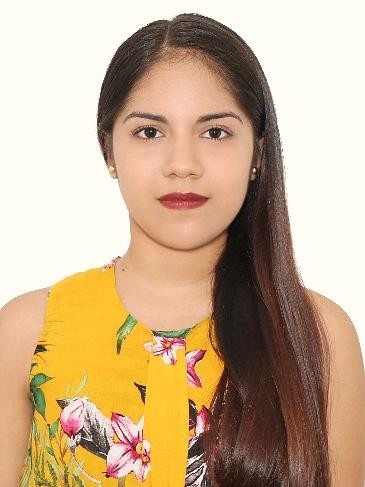 GREACE VALERIA CHERRE QUINTANILLAJr. Emilio Ramírez 212 Catacaos vcherrequintanilla@gmail.com Cel. 978083026DATOS PERSONALESDNI:	70025616Fecha de Nacimiento: 12/04/1996 Sexo:	FemeninoPaís Natal:	PerúDepartamento:	PiuraPERFIL:Soy una persona perseverante para obtener mis logros y objetivos, con tenacidad, empeño e insistencia para alcanzar el mejor cometido en lo que me propongo; entre mis habilidades consigo enfatizar la constancia, gran capacidad de retención, honestidad y puntualidad.FORMACIÓN ACADÉMICANivel de estudios:	Universitario 15/03/2014 – 08/12/2018 Facultad:	Administración de Empresas.Centro / Institución: Universidad Privada Antenor Orrego – UPAO.Situación:	Estudios concluidos en diciembre 2018. Semestre:	10ºCalificación:	Quinto Superior.IDIOMASCastellano Hablado: Nativo Lectura:	NativoGramática:	NativoInglés Hablado:	MedioLectura:	MedioGramática:	MedioEXPERIENCIA LABORALAgosto 2018 - Noviembre 2018 – NORPRESS E.I.R.L Sector de la Empresa: Consultoría / AsesoríaCargo: Asistente Administrativo Personal a cargo: Más de 50Tipo de Trabajo: Práctica Pre Profesional Tipo de puesto / cargo: Consultor/AsesorÁrea de desempeño: Administración y Planeamiento ComercialMarzo 2018 - Junio 2018 Beneficencia Pública de CatacaosSector de la Empresa: Organizaciones de servicio al ciudadano sin Fines de Lucro Cargo: Asistente Administrativo y de LogísticaPersonal a cargo: 21 a 50Tipo de Trabajo: Práctica Pre Profesional Tipo de puesto / cargo: AdministrativoÁrea de desempeño: Administración Pública•Enero 2017 Gobierno Regional Piura Sector de la Empresa: GobiernoCargo: Asistente Administrativo área de abastecimiento Tipo de Trabajo: Práctica Pre ProfesionalTipo de puesto / cargo: AdministrativoÁrea de desempeño: Administración PúblicaCAPACITACIÓNTaller de capacitación “PLANES DE ACTUACIÓN DE ERRADICACIÓN DE TRABAJO INFANTIL”.Taller de Inspección del Trabajo en Seguridad y Salud.Taller de conformación de comité de seguridad y salud en el trabajo.Taller de seguridad y salud en el trabajo.Jornada de capacitación en políticas de formación profesional, certificación de competencias laborales, modalidades formativas laborales y servicios de capacitación laboral.Jornada de capacitación en servicio de orientación vocacional, habilidades blandas, capacitación en competencias básicas y transversales.I	Foro	Regional	“ENERGÍAS	RENOVABLES	Y	LA	INNOVACIÓN TECNOLÓGICA EN LA REGIÓN PIURA”.Foro Regional: ¿Cómo financiar la innovación en las MYPES de la región Piura?HABILIDADES BLANDAS Y DURASTrabajo en equipo.Motivación.Comunicación, coordinación e iniciativa. Adaptación rápida a los cambios.Orientación al servicio.Atención al público en forma directa y atención telefónica. Juicio y toma de decisiones.Solución de problemas complejos.Dominio de Word, Excel y Power Point. Dominio de redes sociales.Estrategias de Marketing Digital.RERERENCIASSusana Terrones Juárez Docente Universidad de Piura. Cel. 990362232Jorge Miguel Zapata ChauDocente Universidad Privada Antenor Orrego – Zegel Ipae. Cel. 958179056Oswaldo Córdova  Correa Jefe Administrativo de Olimpyc Cel. 981904033Pág.Presentación3Datos Generales4A. Titulo o nombre del Proyecto4B. Línea de Investigación4C. Unidad Académica4D. Equipo Investigador4E. Responsable del Proyecto4F. Institución y/o lugar donde se ejecutará el proyecto5G. Duración5Plan de Investigación5A. Planteamiento del Problema5B. Antecedentes del Problema11C. Justificación del Proyecto11D. Objetivos12E. Marco Teórico13F. Hipótesis13G. Metodología14H. Bibliografía15I.	Cronograma de Trabajo16J. Presupuesto Detallado16K. Hoja de Vida de Equipo Investigador17AnexosActividadActividadMesesMesesMesesMesesMesesMesesMesesMesesMesesMesesMesesMesesActividadActividad1234567891011121Reuniones de Coordinaciónxxxxxxxxxxxx2Entrevistas a profundidadxxx3Recopilación de Datos y análisisxxx4Sistematizaciónxxx5Elaboración de Informe Parcialx6Elaboración Informe FinalxPartida presupuestariaMonto (S/.)1. Pasajes15002. Alimentación2003. Servicios Telefonía y Copias2504. Bibliografía3505. Difusión: Impresión del Libro40006. Materiales Escritorio300TOTAL6600